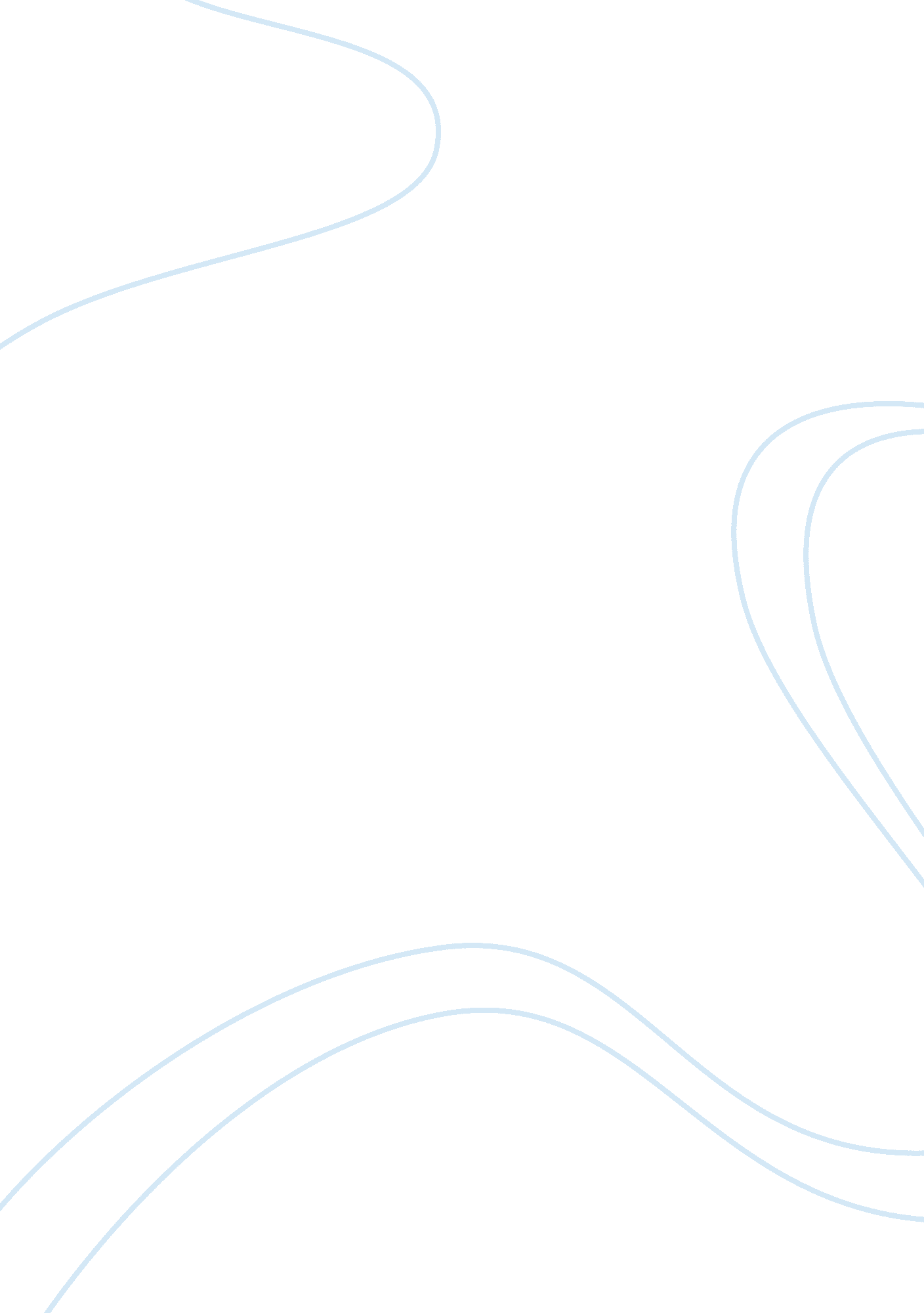 The ideology of positioning schools development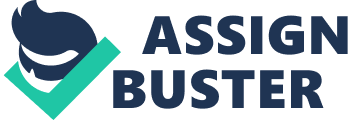 The thoughts of the Positioning School developed during the period when the Planning School were in its dominance and were in many ways extensions of the Planning School constructs. [ 67 ] McKiernan ( 1996 ) identifies the construct of some of the thoughts that would develop into the Positioning School every bit early as 1933 with the work of [ 15 ] Chamberlin ( 1933 ) , who discusses the construct of merchandise distinction and accordingly, although subliminally, considers positioning the merchandise in the market place, and the place of the house in the economic system. This was followed by the surveies of [ 69 ] , [ 70 ] Mason ( 1939, 1949 ) , where similar placement issues were considered. [ 17 ] Coase ( 1937 ) differentiated the function of the house and the function of the market in `` organizing '' the economic system. However, the thoughts of the Positioning School were non to blend into a consistent theory of strategic behavior until the coming of the economic experts. In the early 1980s, with Modernist thoughts of the Planning School steadfastly entrenched, and `` direction '' theoreticians by and large act uponing thoughts, concern scheme was all of a sudden re-directed by the influence of Industrial Organisation ( IO ) economic experts shackled to the equilibrium premise. IO is a subdivision of economic sciences that considers the behavior of houses within industry groups, keeping that a house 's public presentation depends on the synergistic relationship between the figure and distribution of houses in a market and the behavior they exhibit ( [ 98 ] Shivasharan and Shashidhar, 2005 ) . b89 b90 b91 b92 b92 Porter ( 1979, 1980, 1985, 1991, 1997 ) exemplifies this position that the fiction of the market place as an impersonal supreme authority of societal activity is at the bosom of New Right political orientation. There is a important mental spring between the individuality used by direction to see the administration and the individuality of histrions in market economic sciences, which reveals the ideological nature of this religion ( [ 61 ] Kouzmin et al. , 1996 ) . [ 46 ] Harfield ( 1998, p. 3 ) claims that the entry of the economic experts allowed directors to abrogate their duty for making scheme even further: by `` allowing the markets do the thought... the market becomes the most effectual signifier of weeding out efficiency or deficiency of version '' . The IO economic experts argued that merely a few key schemes, explicit as places in the market that could be defended against rivals and possible rivals, could supply competitory advantage. This is clearly a construct dominated by the equilibrium premise: Economists study complex economic systems by building simplified theoretical accounts of economic behavior, based on incompletely verified clip and infinite grounds, in order to deduce partial intuitive judgements about the past and future effects of alterations in the social-political context of economic activity ( cited in [ 33 ] Fitzgerald, 1990, p. 24 ) . Firms that occupy the premier places could command higher net incomes than other houses in the market and therefore would hold the economic power to act upon the market. Consequently, there is merely a limited figure ( or figure of classs ) of schemes that are utile - i. e.| their generic schemes ( see Figure 1 [ Figure omitted. See Article Image. ] ) . As can be seen in Figure 1 [ Figure omitted. See Article Image. ] , Positioning School companies could take between merely two generic schemes - distinction and cost leading - and these could be achieved in either a wide or a focussed manner. Other options would go forth a company `` stuck in the center '' . The application of the generic schemes was managed by a procedure of analysis and, many analytical tools were developed. The construct of generic schemes was non new ; though [ 67 ] McKiernan ( 1996 ) suggests that the Positioning School thoughts started with Chamberlin in the 1930s, [ 74 ] Mintzberg et Al. ( 1998 ) propose that the schemes of the early military minds were basically generic. In discoursing Sun Tzu and Von Clausewitz, [ 74 ] Mintzberg et Al. ( 1998, p. 85 ) suggested that these military minds `` represented types of schemes and matched them to the conditions that seemed most suited '' . In an earlier work, [ 75 ] Mintzberg et Al. ( 1995 ) describe at some length the schemes of Alexander the Great and associate them straight to the schemes of many war leaders through the centuries and into the modern epoch. They put frontward that many modern practicians utilized classical rules of scheme dating back to the Greek epoch. Possibly one of the most startling analogies is that between the conflict schemes of Patton and Rommel in the Second World War and those of the Macedonians, which were about carbon transcripts of each other - i. e. planned concentration, rapid discovery, blockade, and onslaught at the rear of the enemy. The same generic schemes that in the context of the First World War were such blue failures. [ 78 ] , [ 79 ] Ohmae ( 1982, 1985 ) has much to discourse competitory place, peculiarly the competitory placement of successful Nipponese companies. It is his position that the theories abounding in economic and economic policy circles refering the importance of place have non been the drivers of Nipponese success. He believes that scheme is non about crushing the competition but about fulfilling client demands. Still farther, [ 22 ] Deming ( 1986 ) expounds a cardinal construct when cheering his audience to see the construct of competition. It is his statement that people must larn to collaborate with others and to vie with themselves. In the context of scheme, the thoughts of Ohmae and Deming, sing the importance of clients is most of import. Concepts of competition and, market portion are of small usage to the concern principal and as a effect, there is really small that the doctrines of the Positioning School can add to their scheme cognition base. As with Ohmae 's Nipponese corporations, competitory advantage is driven by the ability to function the demands of clients better. [ 30 ] Ezzamel and Willmott ( 2004 ) and [ 64 ] Levy et Al. ( 2001 ) agree that the field of scheme is still being dominated by the Modernist constructs of scheme preparation and execution, exemplified by b89 b90 b91 b92 b93 Porter 's ( 1979, 1980, 1985, 1991, 1997 ) Positioning School thought. Minimal attending is paid to the institutional context within which strategic determinations are made nor of any of the features of the people. Porter 's universe is barren of people: Close analysis of Porter 's work and subsequent developments provide considerable fuel for critical theoreticians... as it highlights the contradictions between the idealized myths of `` perfect competition '' and the higher the grounded constructs of market power ( [ 64 ] Levy et al. , 2001, p. 5 ) . The staying laterality of [ 90 ] , [ 91 ] Porter 's ( 1980, 1985 ) positioning construct in the field of strategic direction, 25 old ages after its announcement, suggest that Porter is another CMS `` Bogeyman '' ( [ 80 ] Parker, 2002, pp. 119-20 ) . In add-on to generic schemes, [ 90 ] , [ 91 ] Porter ( 1980, 1985 ) developed several other modular constructs. The five forces theoretical account is shown in Figure 2 [ Figure omitted. See Article Image. ] . [ 90 ] Porter ( 1980 ) suggested that the undertaking facing directors is to analyze competitory forces in an industry 's environment. He claimed that merely five forces needed consideration. [ 90 ] Porter ( 1980 ) argued that the stronger the manifestation of each of the forces, the more restriction, the ability of established oraganisations to increase monetary values and to gain greater net incomes. This is pure Modernist, Neo-economic thought. The simplifying and `` blinding '' function of outwardnesss in economic sciences, blinds [ 90 ] Porter ( 1980 ) who is unable to contend the function of authorities, or deregulating, in his five factor, positioning theoretical account at the really clip he was proselytizing the instance of the US Airline industry under terrible conditions of Reaganite, ideological deregulating of that industry ( [ 60 ] Kouzmin, 2007 ) . [ 93 ] Porter ( 1997, p. 162 ) preaches that many of these intangible forces are mensurable and that there is a `` concatenation of causality that runs from competitory environment to well place, activities, emprove employee accomplishments and administration '' . This causal statement is farther pursued with [ 91 ] Porter 's ( 1985 ) constructs of the value concatenation ( see Figure 3 [ Figure omitted. See Article Image. ] ) . The value concatenation analysis is based on the simple additive thought that every activity performed in an administration will add some value to the concluding merchandises or services produced. The concluding merchandise is merely the sum of values contributed. As an assistance, to analyzing resources to apportion to the value concatenation even more analytical matrices were devised. Figure 4 [ Figure omitted. See Article Image. ] shows the resource audit matrix. Modernist analytical simplifications associated with Positioning School thought had been developing for several old ages before the coming of [ 90 ] Porter ( 1980 ) . The Boston Consulting Group ( BCG ) was started in 1963 and from its origin the company sought to set up itself in the strategic planning country - [ 65 ] Lorange ( 1975 ) considers the BCG to be the innovator of analytical concern scheme. BCG worked with the Mead Paper Corporation on the development of an acquisition scheme. This undertaking instigated the construct of a simple matrix, known as the BCG Matrix. It is apparently a simplification tool with merely two parametric quantities: comparative market portion and industry growing rate. The BCG Matrix is shown in Figure 5 [ Figure omitted. See Article Image. ] . The success of the BCG Matrix ( [ 87 ] Phelan, 2005 ) led to some proliferation of fluctuations on the subject. [ 119 ] Wind and Mahajan ( 1981 ) propose that, by 1981, four alternate matrices were in common usage and five others were besides in circulation. General Electric and McKinsey ( Figure 6 [ Figure omitted. See Article Image. ] ) developed nine-box matrices around the BCG construct ( [ 77 ] Morrison and Wensley, 1991 ) . The influence of the new IO economic thought of [ 90 ] , [ 91 ] Porter, ( 1980, 1985 ) influenced the confer withing `` dress shops '' to develop the matrix thoughts further, including a growth/gain matrix, a competitory advantage matrix, a matrix for market definition, and a 27 option share/strategy matrix ( [ 77 ] Morrison and Wensley, 1991 ) . How is it possible that the scheme can be reduced to two component matrices? McKinsey and Co. , another of [ 74 ] Mintzberg et Al. 's ( 1998, p. 82 ) confer withing `` dress shops '' , developed the Seven-S Framework and published the thought in [ 113 ] Waterman et Al. ( 1980 ) . The construct, shown in Figure 7 [ Figure omitted. See Article Image. ] , was that effectiveness roots from the integrating of a figure of factors, which by some happy happenstance, all start with the missive S, and of which 1 was scheme. Analysis and simplistic cause-and-effect thought were ruling the scheme field. One of Waterman 's co-authors was Tom Peters ( [ 113 ] Waterman et al. , 1980 ) and, together they would come to develop a `` construct of concern excellence '' which is described in - The Learning School. Their construct of excellence will finally take them to be condemned for their thoughts and to depict them as the 3rd CMS `` Bogeymen '' ( [ 80 ] Parker, 2002, pp. 119-20 ) . The Positioning School - still claimed by some ( [ 64 ] Levy et al. , 2001 ; [ 30 ] Ezzamel and Willmott, 2004 ) as the dominant force in strategic direction - was the star for many old ages in the 1980s. Its complete laterality has since receded for many of the same grounds as the Planning School. Dynamic and discontinuous alteration in the market topographic point means that the hereafter has become less and less predictable. The trust of the Positioning School on generic schemes and analytical probe have become less utile as the hereafter has become progressively less like the yesteryear. Dominant Modernist epistemic constructs could non supply complete replies for concern strategians. The premises of the Positioning School are that schemes are generic, expressed as places in the market topographic point, which is economic and competitory. Strategy preparation is limited to the choice of one of these places based on analytical computation. Planners are replaced by analysts who influence directors to be after and implement. The Positioning School, as with both the other classical prescriptive schools, does non hold a theory of scheme creative activity ( [ 41 ] Hamel, 1997 ) . Strategies already exist, possibly like Plato 's `` Forms '' , and the terra incognitas are supplied by analysts using generic tools from the school 's philosophical armory. The Positioning School took large thoughts from macro economic constructs and applied them to individual houses. Consulting administrations flourished as analytical tools and normative theoretical accounts developed. However, the diminution in the influence of the scheme dress shops mirrored the diminution in the influence of the Positioning School. [ 93 ] Porter ( 1997, p. 162 ) continues to see scheme creative activity as a deliberate and deductive procedure ; he does non look to recognize the being of strategic acquisition, knowledge, or strategic outgrowth: If the scheme is stretched to include employees and organizational scenes it becomes virtually everything an administration does or consists of. Not merely does this complicate issues affairs, but it obscures the concatenation of causality that runs from competitory environment to enprove its place, activities, employee accomplishments and administration ( [ 93 ] Porter, 1997, p. 162 ) . [ 74 ] Mintzberg et Al. ( 1998, p. 119 ) respond to this by inquiring two cardinal inquiries that might be replicated by many of bookmans from outside the Classical Schools, particularly with a critical epistemic attack: `` What is incorrect in seeing scheme in everything a company does or consists of? '' and `` Why must at that place be any such concatenation of causality at all, allow entirely holding to run in one way? '' ( [ 74 ] Mintzberg et al. , 1998, p. 119 ) . This 2nd inquiry on directional causality is extremely important to this paper because directional causality is a characteristic of additive systems. Even when [ 74 ] Mintzberg et Al. ( 1998 ) inquiry these thoughts of causality, they are still making so from an basically Modernist or Postmodernist perspective - they have non yet changed the cardinal implicit in systemic doctrine or epistemic paradigm, that will break let for constructs such as directional causality to be questioned. 